Att vara SIK-förälder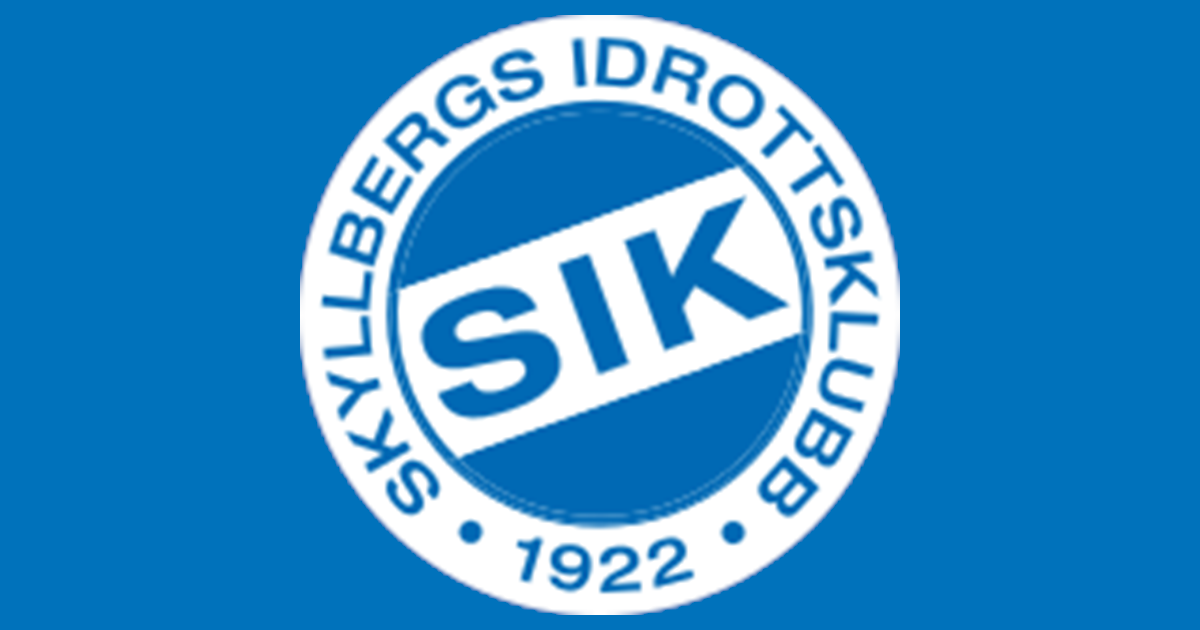 Att vara idrottsförälder är spännande, i SIK har vi en del riktlinjer för hur föräldrar skall agera, dessa följer nedan. Sedan har ni även en del skyldigheter som SIK-föräldrar som ni måste ställa upp på, dessa följer också längre ned i dokumentet. Fotbollsförälder, göra och inte göraAtt göra som fotbollsförälder:* Finnas där!Visa engagemang för barnets idrott, var närvarande på så mycket träningar och matcher du kan. Det höjer ert barn!Tänk långsiktigtÄven fast fotboll är fantastiskt kul och man lätt lever sig in i det just nu är det bra om man lyckas tänka långsiktigt, vi vill att barnen ska utveckla ett intresse för idrott för en lång tid framöver.Heja och uppmuntraHeja och förstärk det positiva, gärna till alla barn i gruppen. Det behöver inte handla om prestation utan man kan förstärka inställning, attityd, beteende eller kanske att barnet tog sig till träning trots att hen haft en dålig dag.Låt barnet föra samtalet och ställ frågorIdrott och framförallt match är coolt, låt barnet föra samtalet om sin upplevelse. Våga prata med barnen och låta de säga vad de tycker om träning och match, hur de vill att du som förälder skall agera och så vidare.Inse att ditt engagemang är viktigtDitt engagemang och din närvaro på träning och match betyder mycket för barnen och får de att fortsätta idrotta. Inse att du är superviktig!Att inte göra som fotbollsförälder:Inga negativa kommentarerDetta gäller framförallt i den offentliga miljön, på match och träning, men även hemma och utanför idrotten. Som förälder skall du enbart heja och förstärka det som är positivt.Stjäl inte upplevelsen från barnetTill exempel genom att kommentera situationer innan barnen tagit initiativ till att prata om dom gör du upplevelsen till din egen och inte barnets, låt barnet tala först!Lägg dig inte iSom förälder vet du inte vad barnen har tränat på eller vad de har kommit överens om med tränaren. Du skall inte ge några taktiska råd överhuvudtaget, varken hemma eller på plats. Du skall heller inte vara i omklädningsrummet på träning eller match utan det är en plats där laget behöver sin frihet. Kommentera inte domare eller andra funktionärerSom förälder skall du inte kommentera domare eller andra funktionärer. Allt fokus skall ligga i att förstärka det positiva i dina barns idrottande. Skyldigheter som förälder i Skyllbergs IK:Föräldrarna skall deltaga i lagets föräldrarmöten, dessa är 2-4 per år. Här ska de inte bara vara åhörare utan också ges möjlighet att påverka. Föräldrarna skall hjälpa till i matchkafeterian 1-3 gånger per säsong utifrån behov. Föräldrar har huvudansvaret att få iväg barnen i tid till träning med rätt utrustning.Hålla sig på rätt avstånd från träningen så att barnen kan fokusera på träningen och tränaren.Föräldrarna skall stötta alla lagets spelare både i medgång och motgång.Föräldrarna bör fokusera på prestation och inte på resultat.Hjälpa till med skjuts i så stor mån som möjligt!Bredvid detta behöver också varje lag en engagerad  föräldrargrupp, där en del riktar sig på försäljningar, andra på sponsring eller andra saker som behövs. SIK vill inte att socioekonomisk ställning skall vara något hinder för att vara ett hinder för att deltaga i vår och er verksamhet, vi strävar efter att bedriva vår verksamhet med så låga avgifter som möjligt. Denna inställning kombinerat med att vi vill göra mycket häftiga saker gör att bl.a försäljningar blir en del av deltagandet. Det som krävs av föräldrarna är alltså inte resurser i form av pengar, däremot behövs resurser i form av massvis med engagemang och tid. 